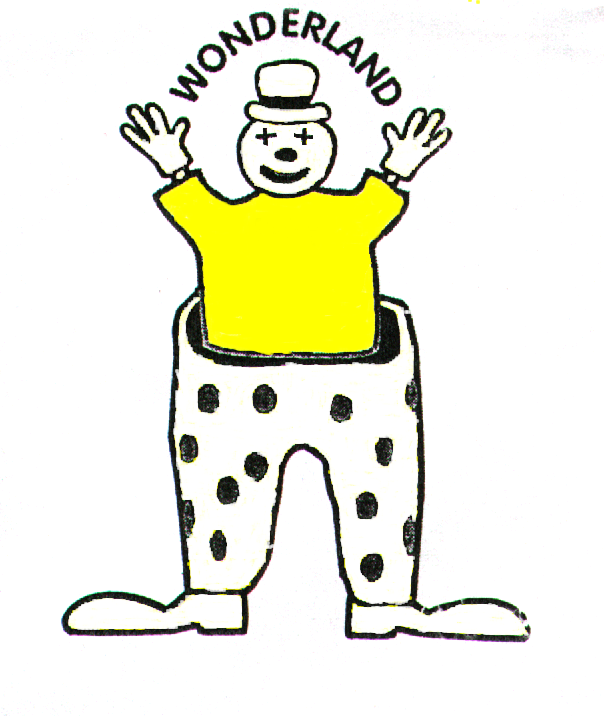 Staff Development and Training PolicyAt Wonderland Day Nursery we value our staff highly. We believe that personal and professional development is essential for maintaining the delivery of high-quality care and learning for children in their early years. It underpins all aspects of positive interactions and activities planned for children. In the interests of the nursery, the children, their families and the individual we give every staff member the opportunity to develop their skills to their maximum and to broaden their knowledge and skills in caring for children. A comprehensive and targeted programme of professional development ensures practitioners are constantly improving their understanding and practice. High-quality professional supervision is provided, based on individual performance related targets, consistent and sharply focused observation and evaluations of the impact of staff’s practice. We ensure that all staff in senior roles are qualified to Level 3 (or equivalent) or above in childcare and education or Early Years Educator. Other staff working at the nursery will either be qualified to level 3, level 2 or undertaking training as necessary for their role. Where necessary staff will be supported to achieve a suitable level 2 qualification in Maths and English (as defined by the Department for Education on the Early Years Qualifications List) for the completion of the Early Years Educator. We ensure that the qualification ratios set by the EYFS are maintained at all times. We strongly promote continuous professional development and all staff have individual training records and plans to enhance their skills and expertise, which are based on discussions at supervision meetings and appraisal meetings. All staff have access to an online training programme that provides up to date training modules on a wide range of subjects related to their roles. This is accessed alongside face to face training and in house workshops. To facilitate the development of staff we:Coach, mentor, lead and offer encouragement and support to achieve a high level of morale and motivationPromote teamwork through ongoing communication, involvement and a no blame culture to enhance nursery practiceProvide opportunities for delegation based on skills and expertise to offer recognition and empower staffEncourage staff to contribute ideas for change within the nursery and hold regular staff meetings and team meetings to develop these ideas. Regular meetings are also held to discuss strategy, policy and activity planningEncourage staff to further their experience and knowledge by attending relevant external training coursesEncourage staff to pass on their knowledge to those who are less experienced and share knowledge from external training with small groups of staff within the nurseryProvide regular in-house training relevant to the needs of the nurseryCarry out regular supervision meetings with all staff. These provide opportunities for staff to discuss any issues particularly concerning children’s development or well-being including child protection concerns, identify solutions to address issues as they arise and receive coaching to improve their personal effectiveness. These also provide an opportunity to discuss individual performance and training opportunities. Carry out training need analyses for all individual staff, the team as a whole, and for the nursery every term.  Promote a positive learning culture within the nurseryCarry out full evaluations of all training events and action plans to be followed resulting from this.Offer ongoing support and guidanceOffer varied information sources including membership of local and national organisations, resources, publications and literature to all staff.Policy updated May 2019